МУНИЦИПАЛЬНОЕ  БЮДЖЕТНОЕ ОБРАЗОВАТЕЛЬНОЕ УЧРЕЖДЕНИЕДОПОЛНИТЕЛЬНОГО  ОБРАЗОВАНИЯ«ДЕТСКО-ЮНОШЕСКАЯ  СПОРТИВНАЯ  ШКОЛА № 1»ПРИКАЗот 09.03.2016 г.  										№ 69г. Прокопьевск«О присвоении юношеских спортивных разрядов»В соответствии с приказом от 28 сентября 2015 года N 907 « О внесении изменений в Положение о Единой всероссийской спортивной классификации», утвержденное приказом Министерства спорта Российской Федерации от 17.03.2015 N 227, на основании «Положения о форме, порядке и о работе комиссии по присвоению юношеских спортивных разрядов «МБОУ ДО «ДЮСШ № 1», приказа по МБОУ ДО «ДЮСШ № 1» от 22.01.2016 г. №  21/1, и на основании протокола  заседания комиссии МБОУ ДО «ДЮСШ № 1» от 09.03.2016 г. № 2 «О выполнении норм и (или) требований ЕВСК и условий их выполнения»ПРИКАЗЫВАЮ:За выполнение норм, требований ЕВСК и условий их выполнения в областном турнире по хоккею с шайбой на приз клуба «Золотая шайба» с 11 по 14 февраля 2016 г. в г. Белово присвоить «третий юношеский спортивный разряд» обучающимся отделения хоккея, тренер-преподаватель Михеев С.Н.:Брыксин Семен 		2005 г.р.Батыров Захар 		2005 г.р.Кислицин Трофим 	2005 г.р.Бедарев Алексей 	2006 г.р.Исавердов Марк 		2005 г.р.Голушко Иван 		2005 г.р.Шайдулин Дмитрий 	2005 г.р.Червяков Данил 		2006 г.р.Ордынский Никита 	2006 г.р.Афанасьев Данил 	2006 г.р.Минаков Илья 		2006 г.р.Борисенко Степан 	2006 г.р.Клок Илья 		2005 г.р.Терещенко Илья 	2005 г.р.Кравченко Данил 	2007 г.р.Юдов Егор 		2006 г.р.Бауэр Глеб 		2006 г.р.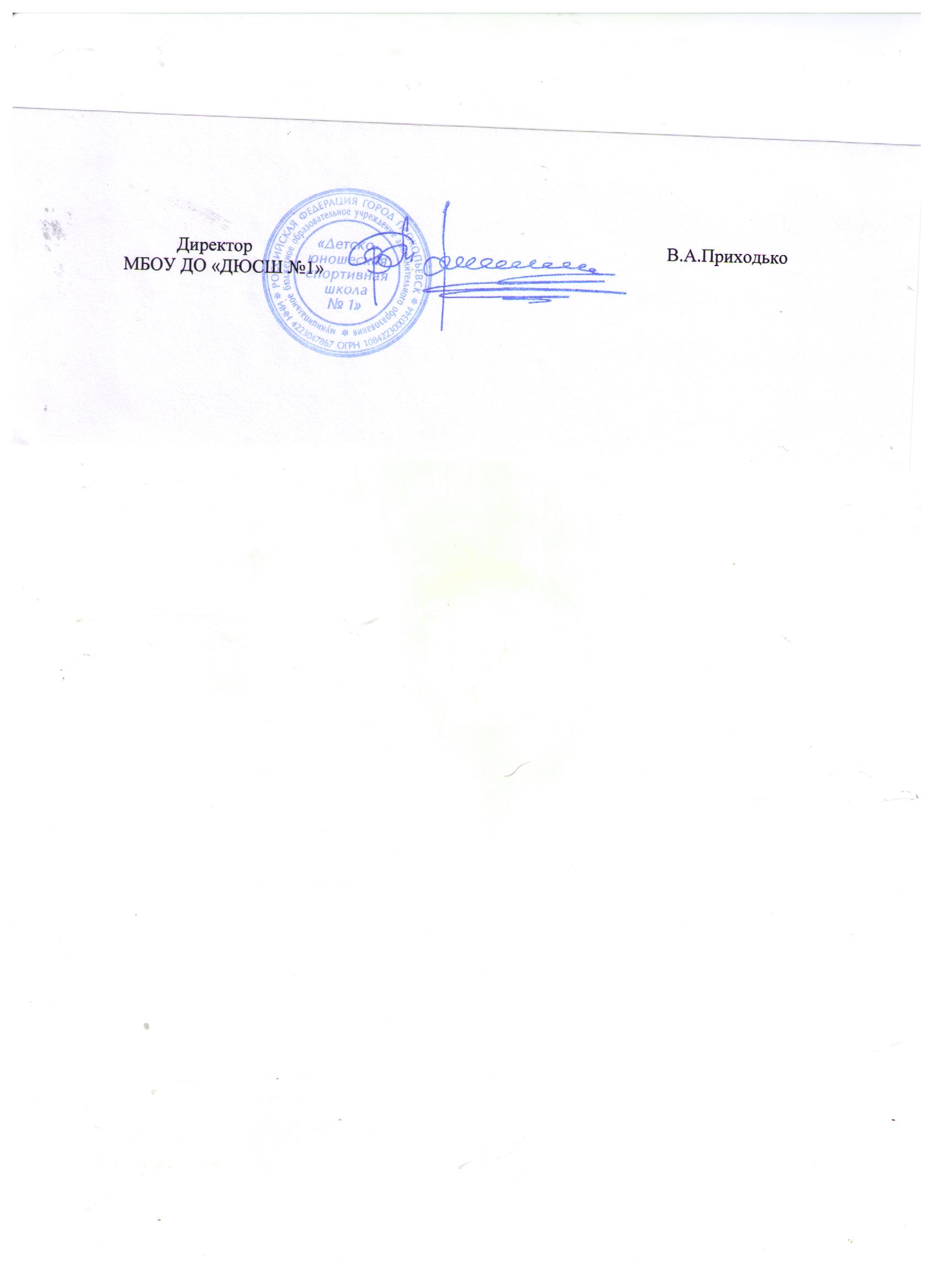 